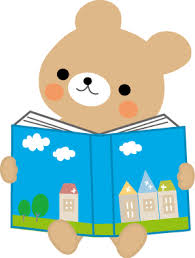 インターネットで読める多言語の児童書などの情報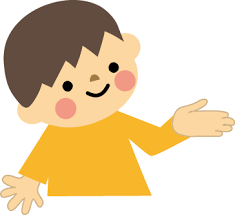 国立国会図書館リサーチ・ナビインターネットで読める外国の児童書のサービスを紹介しています。https://rnavi.ndl.go.jp/research_guide/entry/post-556.php<複数の言語の本が読める>■The International Children's Digital. Library■Children's Books Online: the Rosetta Project, Inc.
　　　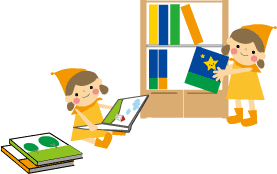 ■Project Gutenberg■Europeana <英語の本が読める>■Lewis Carroll Society of North America (LCSNA) ■Zvi Har'El's Jules Verne Collection<カザフ語の本が読める>■Государственная республиканская детская библиотека им. С. Бегалина <フランス語の本が読める>■Gallica<ロシア語の本が読める>■Центральная городская детская библиотека имени А.С. Пушкина 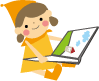 ■Литература для детей障害者情報ネットワーク　ノーマネット障害者による情報発信と情報交換のために支援とサービスを行っています。https://www.normanet.ne.jp/services/download/rainbow.html多言語えほん提供：多言語絵本の会RAINBOW　　　　おおさかこども多文化センター　　http://okotac.org/多言語電子絵本DAISY　　　　　 　http://okotac.org/?page_id=203岡山県立図書館　デジタル絵本http://digioka.libnet.pref.okayama.jp/mmhp/kyodo/kento/kodomo-narrator/dehon-bunrui-index.html岡山県立図書館『デジタル岡山大百科』から公開中の、平成２０年度から２６年度に岡山県立図書館子どもナレーター事業で製作した１７７作品のデジタル絵本の一覧です。ナレーションは県内の小中学生で、内容は岡山の民話です。英語版があります。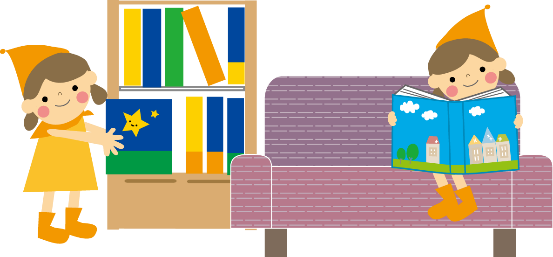 